About this document: This is an installment of the Massachusetts State Oral Health Series (MOHS), developed by the Massachusetts Department of Public Health (MDPH). The series focuses on important issues in oral health in the state through topic-specific installments to be released over time. This issue will outline what patients and families can do to prevent and improve oral cancer outcomes. Please visit www.mass.gov/orgs/office-of-oral-health for more information.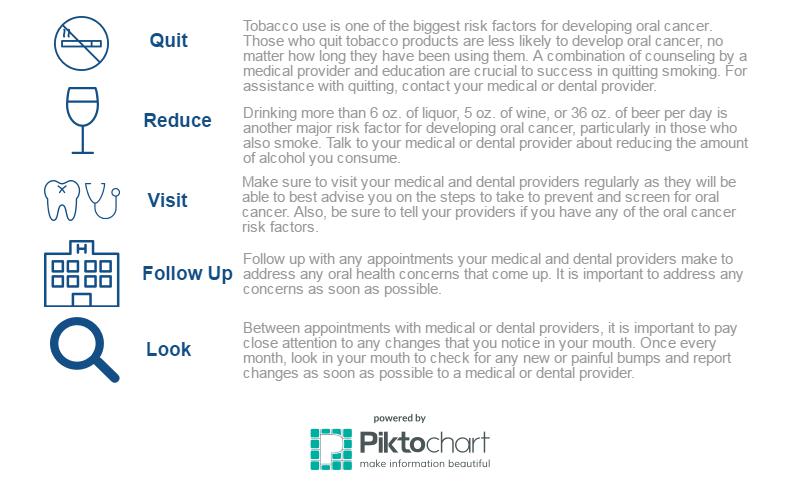 